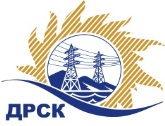 Акционерное Общество«Дальневосточная распределительная сетевая компания»Протокол № 255/УКС-ВПЗакупочной комиссии по рассмотрению заявок по запросу предложений в электронной форме на право заключения договора: Мероприятия по строительству для технологического присоединения потребителей г. Шимановска, г. Свободного и Свободненского района к сетям 10-0,4 кВ лот № 34814-КС-КС ПИР СМР-2020-ДРСК 31908582958- ЕИСКОЛИЧЕСТВО ПОДАННЫХ ЗАЯВОК НА УЧАСТИЕ В ЗАКУПКЕ: 4 (четыре) заявки.КОЛИЧЕСТВО ОТКЛОНЕННЫХ ЗАЯВОК: 2 (две) заявок.ВОПРОСЫ, ВЫНОСИМЫЕ НА РАССМОТРЕНИЕ ЗАКУПОЧНОЙ КОМИССИИ: Об утверждении результатов процедуры переторжки.О ранжировке заявок.О выборе победителя закупки.ВОПРОС 1 «Об утверждении результатов процедуры переторжки»РЕШИЛИ:Признать процедуру переторжки состоявшейся.Принять условия заявок Участников после переторжки:ВОПРОС 2 «О ранжировке заявок»РЕШИЛИ:Утвердить расчет баллов по результатам оценки заявок:Утвердить ранжировку заявок:ВОПРОС 3 «О выборе победителя закупки»РЕШИЛИ:Признать Победителем закупки Участника, занявшего 1 (первое) место в ранжировке по степени предпочтительности для Заказчика: ООО "ЭНЕРГОСПЕЦСТРОЙ" ИНН/КПП 2815015490/281501001 ОГРН 1142815000283 на условиях: с ценой заявки 8 580 000,00 руб. без учета НДС. Срок выполнения работ: с момента заключения договора не позднее 28.02.2020. Условия оплаты: Предварительная оплата (аванс), оплачивается в течение 30 (тридцати) календарных дней с даты получения Заказчиком счета, выставленного Подрядчиком, но не ранее чем за 30 (тридцать) календарных дней до даты начала выполнения работ. Последующие платежи в размере 70% (семидесяти процентов) от стоимости работ выплачиваются в течение 30 (тридцати) календарных дней с даты подписания актов выполненных работ (КС-2) и справок о стоимости выполненных работ и затрат (КС-3), на основании выставленных Подрядчиком счетов. Гарантийные обязательства: Гарантийный срок нормальной эксплуатации объекта (без аварий, нарушения технологических параметров его работы, работы в пределах проектных параметров и режимов) и работ устанавливается на 60 (Шестьдесят) месяцев с момента сдачи Объекта в эксплуатацию. 7.3.	Гарантийный срок на поставляемые Подрядчиком оборудование и материалы устанавливается с момента сдачи Объекта в эксплуатацию и составляет не менее 60 (Шестидесяти) месяцев, если иное не установлено заводом изготовителем.Инициатору договора обеспечить подписание договора с Победителем не ранее чем через 10 (десять) календарных дней и не позднее 20 (двадцати) календарных дней после официального размещения итогового протокола по результатам закупки.Победителю закупки в срок не позднее 3 (трех) рабочих дней с даты официального размещения итогового протокола по результатам закупки обеспечить направление по адресу, указанному в Документации о закупке, информацию о цепочке собственников, включая бенефициаров (в том числе конечных), по форме и с приложением подтверждающих документов согласно Документации о закупке.Коврижкина Е.Ю.(4162) 397-208город  Благовещенск«17» января 2020 года№п/пИдентификационный номер УчастникаДата и время регистрации заявкиООО "ПРОМЭЛЕКТРОСТРОЙ" 
ИНН/КПП 2807015739/280701001 ОГРН 110280700055909.12.2019 02:58ООО "ПОДРЯДЧИК ДВ" 
ИНН/КПП 2801209946/280101001 ОГРН 115280100611513.12.2019 16:00ООО "Амуртрасстрой" 
ИНН/КПП 2801161807/280101001 ОГРН 111280100393016.12.2019 07:12ООО "ЭНЕРГОСПЕЦСТРОЙ" 
ИНН/КПП 2815015490/281501001 ОГРН 114281500028317.12.2019 05:17№ п/пНаименование Участника и/или идентификационный номерДата и время регистрации заявкиЦена заявки, руб. без НДС до переторжки, 
руб. без НДСЦена заявки, руб. без НДС после переторжки, 
руб. без НДСООО "ПРОМЭЛЕКТРОСТРОЙ" 
ИНН/КПП 2807015739/280701001 ОГРН 110280700055909.12.2019 02:589 327 679,068 630 000,00ООО "ЭНЕРГОСПЕЦСТРОЙ" 
ИНН/КПП 2815015490/281501001 ОГРН 114281500028317.12.2019 05:179 637 855,998 580 000,00Критерий оценки (подкритерий)Весовой коэффициент значимостиВесовой коэффициент значимостиКоличество баллов, присужденных заявке по каждому критерию / подкритерию
(с учетом весового коэффициента значимости) Количество баллов, присужденных заявке по каждому критерию / подкритерию
(с учетом весового коэффициента значимости) Количество баллов, присужденных заявке по каждому критерию / подкритерию
(с учетом весового коэффициента значимости) Количество баллов, присужденных заявке по каждому критерию / подкритерию
(с учетом весового коэффициента значимости) Критерий оценки (подкритерий)критерия подкритерияООО "ПРОМЭЛЕКТРОСТРОЙ"ООО "ПРОМЭЛЕКТРОСТРОЙ"ООО "ЭНЕРГОСПЕЦСТРОЙ"Критерий оценки 1: Средняя арифметическая стоимость всех видов работ90%-//-0,470,470,49Критерий оценки 2: Квалификация (предпочтительность) участника10%-//-Подкритерий 2.1: Отсутствие за предшествующие дате окончания подачи заявок 12 месяцев, вступивших в законную силу и не обжалованных Участником судебных актов, которыми установлен факт неисполнения (ненадлежащего исполнения) Участником обязательств по договорам, в которых он выступает поставщиком (поставщиком, подрядчиком, исполнителем) повышает предпочтительность-//-100%5,005,005,00Итоговый балл заявки 
(с учетом весовых коэффициентов значимости)Итоговый балл заявки 
(с учетом весовых коэффициентов значимости)Итоговый балл заявки 
(с учетом весовых коэффициентов значимости)Итоговый балл заявки 
(с учетом весовых коэффициентов значимости)0,9710,994Место в ранжировке (порядковый № заявки)Наименование Участника и/или идентификационный номерДата и время регистрации заявкиЦена заявки,  
руб. без НДСВозможность применения приоритета в соответствии с 925-ПП1 местоООО "ЭНЕРГОСПЕЦСТРОЙ" 
ИНН/КПП 2815015490/281501001 ОГРН 114281500028317.12.2019 05:178 580 000,00нет2 местоООО "ПРОМЭЛЕКТРОСТРОЙ" 
ИНН/КПП 2807015739/280701001 ОГРН 110280700055909.12.2019 02:588 630 000,00нетСекретарь Закупочной комиссии: Елисеева М.Г._____________________________